Lesvoorbereidingsformulier | Atelier en Stage 3 | 2015-2016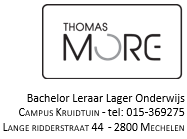 Student:         
Stageschool:  
Stageklas:  5de leerjaar
Aantal lln.: 23
Mentor: Datum nazicht: 
Nagekeken door: 
aanpassen - herwerken

Goedgekeurd 
                      Vak: Muziek Onderwerp: Guustje de boerDatum: Maandag 9/05/2016Tijdstip: 9.20 – 10.10 uur 
Bijlagen:13 Woordkaarten dierenDierenprenten LiedtekstDid. materiaal leerkracht:Youtube + gedownload lied13 woordkaarten Stok (prenten aanduiden)DierenprentenLeerplandoelen VVKBaO:2.2: een eenvoudig ritme of eenvoudige melodie instrumentaal uitvoeren.4.1: Bij het musiceren verschillende verwerkingsmogelijkheden of musiceervormen toepassen12.3: Zich verbonden voelen met anderen tijdens een groepsgerichte omgang met klank en muziek.13.2: Actief deelnemen aan het groepsmusiceren en zich kunnen aanpassen aan de eisen van het samenspel.Lesdoelen:De leerlingen kunnen zich inleven in een denkbeeldige situatie: op de boerderij.De leerlingen kunnen dierengeluiden van op de boerderij herkennen. De leerlingen kunnen de woordenschat in het lied ‘Guustje de boer’ begrijpen.De leerlingen kunnen woordkaarten in chronologische volgorde plaatsen. De leerlingen kunnen dierengeluiden nabootsen.De leerlingen kunnen het lied ‘Guustje de boer’ op een toonvaste, duidelijke en expressieve manier zingen. LesverloopLesverloop5min.Fase 1: Verschillende dieren op de boerderij!“Vandaag gaan we in onze verbeelding naar de boerderij! Welke dieren zien we allemaal rondlopen op een boerderij?” “Wie van jullie gaat er al wel eens naar de boerderij?”“Wie is de baas van een boerderij?”“Juist een boer! Op de boerderij waar wij nu naartoe gaan, heet onze boer Guust. Maar iedereen noemt hem ook wel Guustje. Guustje heeft een boerderij met verschillende dieren. Welke dieren herkennen jullie?”
De lkr. laat een geluidsfragment horen waarop verschillende dierengeluiden staan: eenden, honden, paarden, ganzen, varkens, een poesje, kalkoenen, ezels, kippen, geiten, een koe en een haan. De leerlingen luisteren aandachtig. Pas achteraf worden de verschillende dieren opgesomd (= voor extra uitdaging). Indien er twijfel ontstaat laat de lkr. het nogmaals horen en mogen de lln. meteen reageren.  5min.Fase 2: Luisterfase: soorten dieren tellenIn deze fase laat de leerkracht het lied ‘Gustje de boer’ horen. De leerlingen krijgen hierbij een taak: “Je probeert te tellen hoeveel verschillende dieren er in het liedje voorkomen. Daarna gaan we dit bespreken.”  De lkr. laat het liedje meerdere malen horen tot de leerlingen het weten.

(optioneel: twee leerlingen noteren op het bord de verschillende soorten dieren.)In totaal zijn er 13 soorten dieren: konijn, kip, haan, varken, zwijn, koe, merel, schaap, geit, kalkoen, paard, gans en een pauw.  

In het lied wordt er over ‘kapoenen’ gesproken. Dit wordt klassikaal kort besproken:
“Wat betekent kapoenen? Is dat ook geen dier?” (een kapoen is een deugeniet!) 
10min.Fase 3: Luisterfase: liedprenten ordenen“Nu heb ik 13 dieren meegebracht op papier (= woordkaarten). Per twee krijgen jullie één dier (drie leerlingen werken alleen). Luister aandachtig wanneer jouw dier in het lied aanbod komt. Zo dadelijk gaan we de woordkaarten in de juiste volgorde ordenen.”
Vervolgens vraag de lkr.:“Welk dier kwam er als eerste?”“Welke volgt daarna?”“Wie vult aan?”Hierbij is het belangrijk dat het nog niet meteen in de juiste volgorde moet staan. Ter controle wordt het lied nogmaals beluisterd. Indien nodig verschuiven ze de prenten van plaats. 
(Organisatie: de leerlingen zitten in een halve cirkel. De prenten worden op de grond gezet.)10min.Fase 4: Zangfase“Na al dat luisteren gaan we het lied eens zingen!” Voorzingen-nazingen
“We beginnen met de eerste strofe. Ik zing het voor en jullie zingen mij na!”
(De lkr. maakt hierbij gebruik van haar handen zodat de leerlingen duidelijk zien wanneer het aan hen is). Daarna doet ze dit ook voor het refrein en de tweede strofe. 
Zingen met tekst“Nu gaan we dat eens samen op muziek zingen! Je mag met de tekst volgen, maar probeer toch om de tekst zo weinig mogelijk te gebruiken.”AanduidenDe leerkracht duidt een leerling aan om de liedprenten op het juiste moment aan te duiden. De leerlingen krijgen hierbij nog steeds begeleiding van de muziek. 10min.Fase 6: Verwerkingsfase“Ik heb ook nog wat dierenprenten meegenomen. Ik zet het lied nog eens op. De ene helft van de klas gaat gewoon zingen (je mag hiervoor de liedtekst gebruiken). De andere helft gaat wanneer ik een prent omhoog steek, het dier nabootsen. Maar let goed op, zodra de prent weer naar beneden is, mag ik geen dier meer horen. Hier gaan we!” 


De lkr. verdeelt de klas in twee. Daarna wisselen de groepjes om zodat ook de andere helft dat heeft gedaan. Hierbij kan er eventueel besproken worden hoe die dieren precies klinken. “Ten slotte gaan we proberen om alle dieren in het lied luider uit te spreken. Let op dat we hierbij niet gaan roepen! Dat is niet goed voor de stem.”min.Fase 6: Een naamloze boerderij“Moeten jullie nu eens weten! Onze boerderij heeft geen naam! Een boerderij zomaar ‘boederij’ noemen is ook maar saai!” Wie kent een leuke naam? 

De leerlingen brainstormen samen over een leuke naam voor een boerderij.BronnenYoutube: https://www.youtube.com/watch?v=HCil3qydysw (dierengeluiden)Hogeschool: MERTENS,K., Muzikale vorming.be, www.muvo.be. 